Планируемая дата рассмотрения на заседании Совета депутатов 22 июня 2020 года в 15.00 по адресу: ул. Флотская, д.1Места установки ограждающих устройств на придомовых территорияхмногоквартирных домов в муниципальном округе Левобережный по адресам:ул. Беломорская д.13 к.1, д.13 к.2, д.11 к.2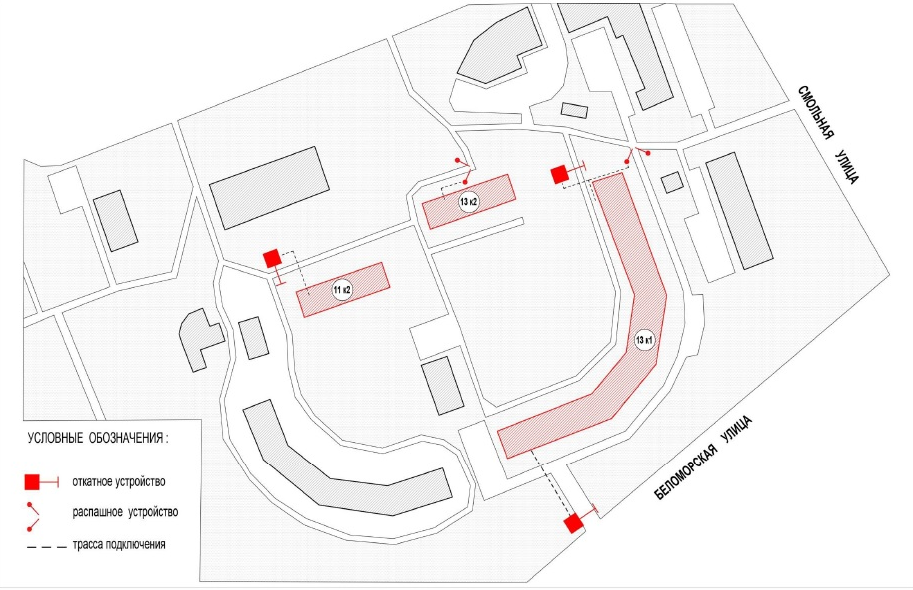 